GREENWOOD PUBLIC SCHOOL, ADITYAPURAM, GWALIOR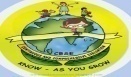 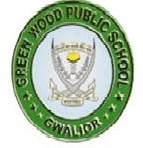 OUR MOTTO- DEVELOPMENT WITH DELIGHTSYLLABUS FOR II-UNIT TEST 2019-20CLASS XI (P.C.M.)GREENWOOD PUBLIC SCHOOL, ADITYAPURAM, GWALIOROUR MOTTO- DEVELOPMENT WITH DELIGHTSYLLABUS FOR II-UNIT TEST 2019-20CLASS XI (P.C.B.)GREENWOOD PUBLIC SCHOOL, ADITYAPURAM, GWALIOROUR MOTTO- DEVELOPMENT WITH DELIGHTSYLLABUS FOR II-UNIT TEST 2019-20CLASS XI (COMMERCE)SUBJECTSII UNIT TESTENGLISHFlamingoThe last lesson ,Lost spring PoemElementary School in Classroom,My Mother at sixty sixVistasThe tiger king,The enemy GrammarCorrect form of verb,Sentences,Jumbled Sentences error,Omission Articles.Writing SkillsLetter to Editor,Placing order,Complaint Letter,Report writing,speech ,job application.PHYSICSRotational Motion, Work  Energy &Power,GravitationCHEMISTRYUnit: Thermo dynamics, Equilibrium-1 & 2, Redox ReactionMATHEMATICSCh-9,10,11&12	PHYSICAL EDUCATIONPlanning in Sports,Yoga &life Style,Sports Nutrition:s	PAINTINGThe Mughal School of ArtSUBJECTSII UNIT TESTENGLISHFlamingoThe last lesson ,Lost spring PoemElementary School in Classroom,My Mother at sixty sixVistasThe Tiger king,The enemy GrammarCorrect form of verb, Sentence,Jumbled Sentences error ,Omission,ArticlesWriting SkillsLetter Formal(Placing Order,Complaint,Enquiry)Report Writing ,Speech ,Job applicationPHYSICSRotational Motion, Gravitation, Bulk MatterCHEMISTRYCh-6: Thermo dynamics Ch-7: Equilibrium-1 & 2 Ch-8 Redox Reaction BIOLOGYChapter: 11,12,13 and 14PHYSICAL EDUCATIONPlanning in Sports,Yoga & life style,Sports Nutrition.PAINTINGThe Mughal School of Art /The Deccani School of ArtSUBJECTSII UNIT TESTENGLISHFlamingoThe last lesson ,Lost spring PoemElementary School in Classroom,My Mother at sixty sixVistasThe Tiger king,The enemy GrammarCorrect form of verb, Sentence,Jumbled Sentences error,Ommission ,ArticlesWriting SkillsLetter formal (Placing  order, Complaint,Enquiry)Report Writing,Speech,Job applicationBUSINESS STUDIESChapter-7, 8, 9ECONOMICSStatistics: Ch-9and 10Micro Economy: Ch-9, 10, 11ACCOUNTANCYChapter-14,15,16PHYSICAL EDUCATIONPlanning in Sports,Yoga & life style,Sports Nutrition.PAINTINGThe Mughal School of Art/The Deccani School of Art